Министерство науки и высшего образования Российской ФедерацииФГБОУ ВО «Кузбасский государственный технический университет имени Т.Ф. Горбачева»Кемеровское областное отделение Общероссийской общественной организации«Общественная Российская экологическая академия» ИНФОРМАЦИОННОЕ ПИСЬМОо проведении IV Всероссийской научно-практической конференции«Проблемы и перспективы применения беспилотных технологий в промышленном комплексе»(Кемеровская область - Кузбасс, пгт. Шерегеш, 6-8 апреля 2022 года)Оргкомитет конференции приглашает представителей компаний-разработчиков и производителей беспилотных технологий, предприятий промышленного комплекса, научных, образовательных, общественных организаций и всех заинтересованных лиц принять участие в IV Всероссийской научно-практической конференции «Проблемы и перспективы применения беспилотных технологий в промышленном комплексе», посвященной актуальным вопросам применения беспилотных аппаратов и технологий в промышленности.Цель конференции – обсуждение современного состояния, актуальных вопросов и перспективных направлений применения беспилотных технологий в промышленном комплексе, демонстрация беспилотных летательных аппаратов компаниями- производителями, разработка рекомендаций для эффективного применения беспилотных технологий в промышленности.Программа конференции включает в   себя   пленарное   и секционные заседания, а также летно-практическую часть.Тематические направления конференции:Современное состояние используемых беспилотных летательных аппаратов в промышленном комплексе (С1):нормативно-правовая база в области применения беспилотных авиационных систем в промышленности;современное	состояние	используемых	беспилотных	летательных	аппаратов в промышленном комплексе;применяемая полезная нагрузка: тепловизоры, радиолокаторы, видеокамеры и др.;применяемое	программное	обеспечение	для	обработки	результатов аэрофотосъемки;определение и расчет точности аэрофотосъемки при помощи беспилотных летательных аппаратов;нормативно-правое регулирование использования воздушного пространства для полетов беспилотных летательных аппаратов;особенности сертификации и регистрации беспилотных авиационных систем в России;опыт	работы	с	беспилотными	авиационными	технологиями	в	компаниях промышленного комплекса;методы и средства обработки результатов аэрофотосъёмки;применение глобальных навигационных систем.Технические средства защиты от несанкционированного использования беспилотных летательных аппаратов (системы «Антидрон») в обеспечении комплексной безопасности объектов промышленного комплекса (С2):основные направления разработок в области технических средств защиты от несанкционированного использования беспилотных летательных аппаратов;опыт применения систем «Антидрон».Актуальные	вопросы	подготовки	кадров	для	эксплуатации	беспилотных авиационных систем (С3):формирование системы подготовки специалистов для эксплуатации беспилотных авиационных систем в России;разработка	и	реализация	федерального	государственного	образовательного стандарта для подготовки специалистов по эксплуатации беспилотных авиационных систем.Применение беспилотных технологий в промышленности:беспилотный транспорт;применение и разработка беспилотных вспомогательных технологий;применение компьютерного зрения в автоматизированных интеллектуальных комплексах;применение искусственного интеллекта в автоматизированных интеллектуальных комплексах;интеллектуализированные системы прогнозирования и управления.Подробная программа конференции будет сформирована и направлена участникам конференции по окончании приема заявок.Место проведения конференции:Центр отдыха «Политех» (Кемеровская обл., пгт. Шерегеш, ул. Спортивная, д. 21/1).Календарь конференции:До 18 марта 2022 года – прием заявок и докладов.21 марта - 1 апреля 2022 года – рассмотрение заявок и докладов. 5-6 апреля 2022 года – заезд участников.6 апреля 2022 года, 1100 - 1200 – регистрация участников.6 апреля 2022 года, 1200 - 1400 – пленарное заседание.апреля 2022 года, 1500 - 1800 – секционные заседания.апреля 2022 года, 1000 - 1500 – секционные заседания.апреля 2022 года, 1000 - 1400 – летно-практическая часть.8 апреля 2022 года, 1500 - 1600 – подведение итогов конференции.Формы и условия участия в конференции:Выступление с докладом, участие в летно-практической части.Участие в качестве слушателя (без доклада), участие в летно-практической части. Официальные языки конференции: русский, английский.Организационный взнос за очное участие в работе конференции составляет 15 000 руб. (с учетом НДС) и включает в себя: пакет информационных материалов, трансфер от г. Кемерово до места проведения конференции и обратно, участие во всех мероприятиях конференции, кофе-брейки, торжественный ужин. На второго и последующих участников от каждой компании предоставляется скидка на оплату организационного взноса в размере 30%. Проезд до г. Кемерово и проживание в период проведения конференции не входят в организационный взнос и оплачиваются за счет направляющей стороны.Порядок участия в работе конференции и публикация докладов:В программу конференции войдут материалы, прошедшие экспертизу Оргкомитета. Материалы должны соответствовать тематическим направлениям программы конференции, требованиям к оформлению, обладать научной новизной и практической значимостью. За Оргкомитетом остается право не включать в программу конференции материалы, не удовлетворяющие установленным требованиям.К началу работы конференции будет издан электронный сборник докладов.Для участия в работе конференции необходимо до 18 марта 2021 года представить заявку на электронный адрес korneevas@kuzstu.ru с пометкой «БПЛА-2022» в поле «Тема»:1. Заявку на участие в 1 экз. (Приложение 1).Заявка должна включать Фамилию И.О. докладчика и номер секции, например: Иванов_ИИ_С1_заявка.doc, где С1, С2, С3 – номера соответствующих секций.Программный комитет конференции:ЯКОВЛЕВ Алексей Николаевич, к.ф.-м.н., доцент, ректор КузГТУ.ТОКАРЕВ Олег Сергеевич, Министр угольной промышленности Кузбасса.ГРУДЕВ Андрей Иванович, к.ф.-м.н., Президент Ассоциации предприятий индустрии беспилотных авиационных систем «АЭРОНЕКСТ» (г. Москва).ЗАВЕРТКИН Сергей Александрович, директор по развитию ООО «Небесная    механика» (Skymec) (г. Москва).КАПАНОВ Рашид Талгатбекович, руководитель ТОО «Центр авиационной орнитологии» (Республика Казахстан);ДВОРОВЕНКО Игорь Викторович, к.т.н., доцент, директор института энергетики КузГТУ.ТЕМКИН Игорь Олегович, д.т.н., профессор, заведующий кафедрой АСУ НИТУ
«МИСиС» (г. Москва).ХОРЕШОК Алексей Алексеевич, д.т.н., профессор, директор горного института КузГТУ.Организационный комитет конференции:КОСТИКОВ Кирилл Сергеевич, к.т.н., доцент, проректор по научной работе и международному сотрудничеству КузГТУ.КОРОБОВ Евгений Владимирович, проректор по стратегическим коммуникациям КузГТУ.РВАЛОВ Павел Николаевич, к.ф.н., доцент, проректор по молодежной политике и социальному развитию КузГТУГРИГАШКИНА Светлана Ивановна, к.э.н., доцент, начальник	научно-инновационного управления КузГТУ.БЕЛЯЕВСКИЙ Роман Владимирович, к.т.н., доцент, чл.-корр. РЭА, заместитель директора по научно-инновационной работе института энергетики КузГТУ.ДРОЗДЕНКО Юрий Вадимович, к.т.н., доцент, заведующий кафедрой строительства подземных сооружений и шахт КузГТУ.МИХАЙЛОВА Татьяна Викторовна, к.т.н., доцент, заведующая кафедрой маркшейдерского дела и геологии КузГТУ.ЗАХАРОВ Сергей Александрович, к.т.н., доцент, заведующий кафедрой электроснабжения горных и промышленных предприятий КузГТУ.БОРОДИН Дмитрий Андреевич, научный сотрудник научно-инновационного управления КузГТУ.КОРНЕЕВ Антон Сергеевич, ассистент кафедры электроснабжения горных и промышленных предприятий КузГТУ, технический секретарь.Контактная информация:650000, Кемерово, ул. Красноармейская, д. 117.Корнеев Антон Сергеевич, тел. +7 (3842) 39-69-21, эл. почта korneevas@kuzstu.ruБУДЕМ РАДЫ ВАШЕМУ УЧАСТИЮ!Приложение 1Заявкана участие в IV Всероссийской научно-практической конференции«Проблемы и перспективы применения беспилотных технологий в промышленном комплексе»Приложение 2КОММЕРЧЕСКОЕ ПРЕДЛОЖЕНИЕо проживании в Центре отдыха «Политех»Центр отдыха «Политех» предлагает Вам выгодные условия на проживание сотрудников и партнеров Вашей компании в пгт. Шерегеш.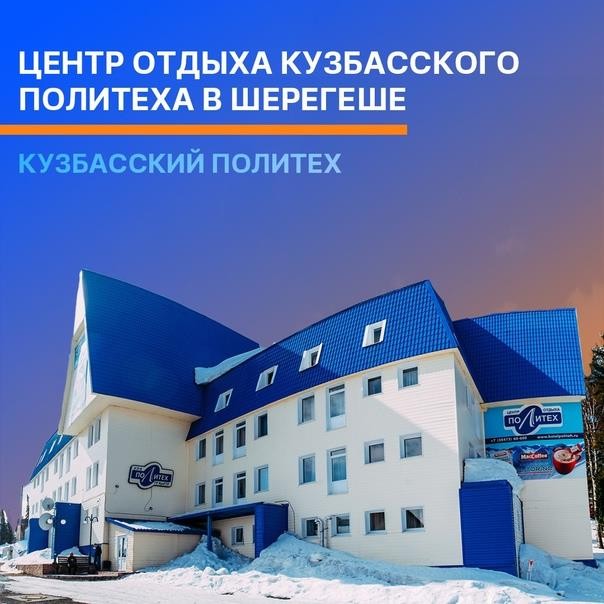 Центр отдыха расположен у подножия горы Зеленая, в трех минутах ходьбы от подъемников SkyWay и Каскад (сектор А) и обладает большим номерным фондом: основных мест – 106, дополнительных – 18. Современные и уютные номера, в которых есть все необходимое для комфортного проживания. В стоимость номера входит проживание с двухразовым питанием в кафе (завтрак и ужин), лыжехранилище, автостоянка, бесплатный Wi-Fi. Для гостей также доступны дополнительные услуги: сауна с бассейном, баня, бильярд, кафе, конференц-зал.Центр отдыха «Политех» находится по адресу: Кемеровская область, пгт. Шерегеш, ул. Спортивная, д. 21/1.Прейскурант цен на проживание в Центре отдыха «Политех»Контактная информация для бронирования:Телефон: +7 (913) 302-64-22, +7 (904) 967-63-89 (WhatsApp)Электронная почта: politeh-admi@mail.ruКонтактное лицо: Анастасия Данилина, старший администраторФИО участника (полностью),ученая степень, ученое звание, должностьПолное название организацииАдрес организации (юридический)ТелефонЭлектронная почта(для рассылки материалов конференции)СекцияНазвание докладаФорма участия в конференцииКатегория размещенияСтоимость, руб.Люкс6600Двухместный стандарт4800Трехместный стандарт6000Пятиместный блок 2+39500Двухместный номер в блоке3800Трехместный номер в блоке5700Четырехместный номер«Семейный» 2+26400Десятиместный блок 4+616000Четырехместный номер в блоке6400Шестиместный номер в блоке9600Дополнительное место«Детское» от 5 до 12 лет1 000Дополнительное место«Взрослое»1 200